                                                           Алматинская область                          Жамбылский районДОШКОЛЬНОЕ ОБРАЗОВАТЕЛЬНОЕ УЧРЕЖДЕНИЕ ДЕТСКИЙ САД «МЕРЕЙ-2016»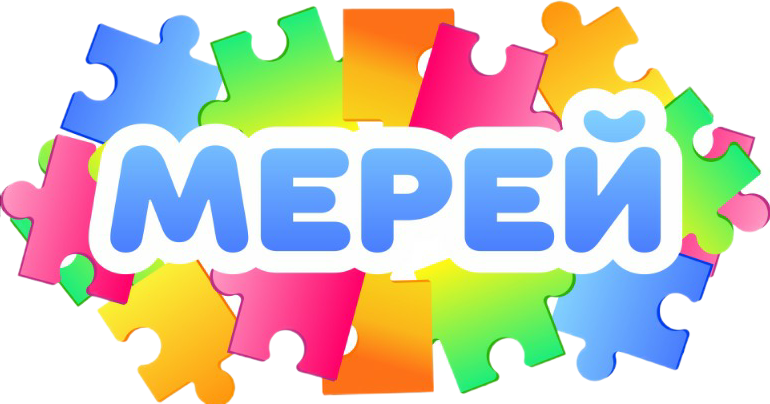 Сценарий праздничного концерта , посвященный Дню Независимости Казахстан        по образовательной области «творчество»На тему : «Цвети и пой наш Казахстан»Для детей 4-5 лет                                                            Старшая группа «Улыбка»                                                                            Составила воспитатель: Ильина Е.Н.Село Узынагаш2022-2023гг.Праздничный концерт , посвященный  Дню Независимости Республики Казахстан «Цвети и пой, наш Казахстан»                                                                                 Наши знания – Независимость                                                                                 Наша цель – мир и благоденствие                                                                                 В этом мире есть лишь одна Родина                                                                                 Это – Казахстан! (Н. А. Назарбаев)Цель: формирование знаний детей о празднике Независимости РК, формирование у дошкольников основ гражданственности и патриотизма, воспитание чувства гордости за свою Родину, уважение к народным традициям. закрепить знания о символике государства, воспитание патриотических чувств, любовь к Родине и уважение к традициям Казахстана.Ход праздникаПод музыку в зал входят дети с голубыми и жёлтыми флажками в руках и выполняют музыкально-ритмическую композицию «Казахстан- наш общий дом», останавливаются полукругом.  1 Ведущий: Здравствуйте, ребята и уважаемые гости!  Мы собрались в этом зале, чтобы отметить День Независимости Республики Казахстан. У каждого человека есть свой день рождения. День рождения есть и у нашей страны. Пусть наша великая страна с каждым годом становится всё богаче, сильнее и могущественнее!(Исполняется гимн Республик Казахстан.)2 Ведущий: Гимн прославляет силу, труд и гордость нашего народа. На планете Земля много разных стран и каждая страна имеет свою символику. Кто из вас назовёт государственные символы  Республики Казахстан? (Ответы детей)1 Ведущий: Наша страна называется Казахстан. Её границы никто не имеет право нарушать. Казахстан граничит с Россией, Китаем, Кыргызтаном, Узбекистаном,  столица нашей Республики – город Астана. Президент нашей страны Касым Жомарт Токаев. Наша страна очень красивая, большая и богатая.»1 Ребенок:  Я – казах, в степи рожден –  Знойным солнцем опален.  Встречая новую зарю,                        Как беркут гордый я парю.  Под щедрым солнцем золотым, Под ясным небом голубым… Мой герб и флаг в себя вобрали Весь мир степной, родные дали, Свободы дух и взор прямой.1 Ведущий:  Родина- это самое важное, дорогое и всеми любимое слово. Свободен, величав и первозданЗвезде подобный, средь земель и странРодной мой, лучезарный Казахстан!2 Ведущий: У каждого человека есть своя Родина.2. Ребёнок:Независимый наш Казахстан,Год от года становится краше,Стал одной из развитых стран,Мы гордимся Родиной нашей! 3. Ребёнок:Пусть на твоей землеМой Казахстан прекрасныйЦветут саду, смеются детиНе будет тесно людям разных нацийМы самые счастливые на свете.4.  Ребёнок:Тебе сегодня, Казахстан,Хотим мы пожелатьЖить долго, счастливо,Расти и процветать!5.  Ребёнок:Я узнал, что у меня есть огромная странаИ тропинка и лесок, в поле каждый колосокРечка, небо голубое. Это все мое, родное.Это Родина моя. Всех люблю на свете я!1 Ведущий Ребята, а что мы Родиной зовём?Дети все вместе: Край где мы с тобой живём!2 Ведущий: Правильно дети, под словом Родина мы понимаем наш любимый садик, свою семью, наше красивое село,  всю нашу Республику Казахстан.Исполняется песня «Мой Казахстан»Исполняется казахский танец с домбрами 6. Ребёнок:Казахстан- родной мой крайЯ люблю тебя ты знай.Горы, реки, города-Это близко мне всегда.7. Ребёнок:Ах, как радостно живётсяВ Казахстане нам родном.Лучше всех на белом светеЭто наш родимый дом!8. Ребёнок:Қазақстан , туган өлкем,Жер көп пе, сендей көркем.Көрсін деп күллі әлемге,Көк туымды жнлбіретем.9. Ребёнок:Мой Казахстан -мой дом родной.Мне всё в нём мило и пригоже.Мой Казахстан- мой край степной,И нет мне Родины дороже.1 Ведущий: Широко и привольно раскинулся край, в котором соседствуют, степь и пустыня, сопки и леса. Это и есть наша Родина.10. Ребёнок:Мой Казахстан,  ты независим.И над страною вьётся флаг,Орёл парит свободно в выси-Знак мира , дружбы и добра.11. Ребёнок:Бақытты боп жүргенім,Сенің арқаң Ұлы Отан.Елім менің терегім,Құшагында гүл Отан.12. Ребёнок: Как повезло тебе и мнеМы родились в такой стране,Где люди- все одна семья,Куда ни глянь – кругом друзья!
Народы все приглашены
На день рождения страны.Исполняется танец: «Казахский танец»2 Ведущий: « Земля щедра к тем, у кого руки добрые.» -гласит народная мудрость. Пожелаем же и мы себе чтобы звезда нашего государства светила ярко и высоко, чтобы каждый казахстанец  верил в её путеводную силу. Мы славим свою Родину, свой край и поэтому должны знать, понимать и учить свой язык, на котором говорит народ Казахстана. Казахстан- наш общий дом, большая семья. И мы все должны жить в этом большом доме- дружно и мирно.1 Ведущий: У нашего народа есть свои традиции, обычаи, обряды , пословицы, поговорки. Послушаем пословицы о дружбе.13. Ребёнок: Кұстың күші канатында, адамным күші достықта.14. Ребёнок:Сила птицы в крыльях, сила человека в дружбе.15. Ребёнок:Достық - баға жетпейтін байлык.16. Ребёнок:Дружба- богатство бесценное.Исполняется песня о дружбе «Настоящий друг»1 Ведущий:  С историей не спорят,С историей живут,Она объединяетНа подвиг и на трудЕдино государство, Когда един народ,Когда великой силойОн движется вперёд.Исполняется танец : Русский танец «Ярмарка»2 Ведущий: А теперь повторяйте за мной:Раз, два, три, четыре, пять!Будем вместе мы играть!Предлагаю поиграть в казахскую игру «Кетты, кетты, орамал».Игра «Кетты, кетты, орамал».Условия игры: мы с вами сядем по кругу и под музыку будем передавать платочек. Пока музыка играет мы передаем платочек, музыка останавливается и тот кто не успел передать платочек исполняет какой ни будь номер.   (Музыка разных национальностей)1 Ведущий: Наша страна является Родиной для людей разных национальностей. Все мы разные, разных национальностей: казахи, русские, немцы, белорусы, татары, чеченцы, ингуши и другие, говорящие на разных языках. Но у всех у нас одна Родина – Республика Казахстан. 17. Ребёнок: Горжусь я Родиной такой,Где царят дружба и покой.Моя любовь к тебе крепка-С праздником, моя страна!18. Ребёнок: Пусть на твоей землеМой Казахстан прекрасныйЦветут саду, смеются детиНе будет тесно людям разных нацийМы самые счастливые на свете.19. Ребёнок:Ты, цвети, Казахстан, расцветай,Наш любимый и солнечный край,В этот день поздравляем тебя,Будь прекрасна, родная земля!2 Ведущий: Поистине велика казахстанская земля. Казахстан – это высокие горы, золотые степи, голубые реки и озера, леса. С каждым годом преображается облик городов и сел, где появилось много новых современных зданий. Руководство государства вкладывает значительные средства в образование, медицину, развитие села.1 Ведущий: Давайте немного отдохнём,  ещё играть начнём.Игра  «Ловкие джигиты».Условия игры: дети встают в две команды. На лошадке скачут  до юрты (силуэт юрты, прикреплённый к стулу), обегают круг вокруг юрты и скачут  назад в свою команду. Победит та команда, которая быстро и правильно справилась с заданием  2 Ведущий:  Праздник продолжаем, на танец друзей приглашаем!20. Ребёнок:В Казахстане свято хранятся традиции предковИ люди плохие встречаются редко.                            Там радость, так радость! Беда не беда!Гостям в каждом доме рады всегда!Исполняется танец: Уйгурский танец  «Уйгур кізі»1 Ведущий:  В нашей стране в мире и согласии живут представители более 120 национальностей, которых объединяет дружба и взаимопонимание.Дружба — богатство бесценное. 21. Ребёнок: Тебе сегодня, Казахстан,Хотим мы пожелатьЖить долго, счастливо,Расти и процветать!22. Ребёнок: Я – сын своей страны,Хотя еще ребенок,Но твердо знаю – я горжусьСвоей землей с пеленок!23. Ребёнок: Мы созданы Богом! Мы дети Земли!Построить свой дом на Планете смогли.Пусть крутится, вертится наша Земля,Мы воздухом дышим одним ты и я.24. Ребёнок:Пусть Солнце нам светит и звёзды горят,Пусть люди на всех языках говорят.Пусть Жизнь будет вечна, как вечна Любовь!Казахстан, тебя с праздником вновь!1 Ведущий: Сегодня у нашей страны праздник, значит это тоже наш праздник, ведь вы маленькие граждане большой страны. От вас будет зависеть какой путь выберет страна в будущем. Счастья вам! Любите свою Родину, будьте достойными гражданами своей страны.25. Ребёнок: Наш Казахстан- огромный домБольшой семьёй мы здесь живём!Здесь все народы, как одна семья.Здесь все народы, как одна семья,Мой Казахстан, республика моя! Исполняется танец: «Кавказский девичий танец»2 Ведущий:  Мой Казахстан живи и процветай Ты – колыбель великого народа. Всю красоту и мудрость передай! И сохрани для будущего рода! Игра «Звонкий бубен» Условия игры:  дети стоят в кругу, ребёнок – водящий , с бубном в руке, идет за  кругом , приговаривая слова: « Я иду, иду, иду! В бубен громко я стучу» .С окончанием слов он останавливается между двумя детьми и считает: «Раз, два, три- беги!». Дети стоящие между бубном поворачиваются спиной друг к другу и бегут в разные стороны, кто быстрее прибежит до бубна, тот и будет следующий водящий. 1 Ведущий: Наш праздник подходит к завершению, и мы еще раз хотим поздравить всех с праздником, желаем счастья, здоровья, мирного неба, яркого солнца, процветания и благополучия!Гордимся мы всегда своей землей!Пусть небо будет чистым над тобой!Цвети, наш Казахстан, наша земля!О, Родина, будь счастлива всегда!Исполняется танец : Казахский танецХоровод «Дружат дети всей земли» музыка Львова - Компанейца2 Ведущий: У казахов есть хороший обычай «Шашу». Любое хорошее событие сопровождается разбрасыванием конфет на счастье, благополучие. Так пожелаем всем — денсаулық зор болсын, бақыт болсын, достық болсын. Счастья, удачи, здоровья.